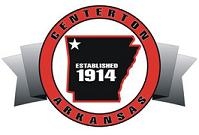 P.O. Box 208 Centerton, AR 72719  Phone  (479)795-2750   FAX  (479)795-2545APPLICATION FOR EMPLOYMENT - AN EQUAL OPPORTUNITY EMPLOYERAnswer each question fully and accurately. No action can be taken on this application until you have answered all questions. Use blank paper if you do not have enough room on this application. PLEASE PRINT, except for signature on back of application. In reading and answering the following questions, be aware that none of the questions are intended to imply illegal preferences or discrimination based upon non-job-related information.Job Applied for  Today’s Date   	Are you seeking: Full-time	Part-time	Temporary	employment?	When could you start work?   	     Last Name	First Name	Middle Name	Telephone Number     Present Street Address	City	State	Zip CodeAre you 18 years of age or older? . . . . . . . . . . . . . . . . . . . . . . . . . . . . . . . . . . . . . . . . . . . . . . . . . . .	Yes	No(If you are hired, you may be required to submit proof of age.)Social Security #   	If hired, can you furnish proof you are eligible to work in the U.S.?   Yes	NoHave you ever been convicted of any law violation? Include anyplea of “guilty” or “no contest.” Exclude minor traffic violations.) . . . . . . . . . . . . . . . . . . . . . . . . . . . . .	Yes	NoIf yes, give details  	(A conviction will not necessarily disqualify an applicant for employment.)If employed, do you expect to be engaged in any additional businessor employment outside of our job?. . . . . . . . . . . . . . . . . . . . . . . . . . . . . . . . . . . . . . . . . . . . . . . . . . .	Yes	NoIf yes, give details  			 For Driving Jobs Only: Do you have a valid driver’s license? . . . . . . . . . . . . . . . . . . . . . . . . . . . . . . . . .	Yes	NoDriver’s License Number   	Class of License 	State Licensed In  	Have you had your driver’s license suspended or revoked in the last 3 years? . . . . . . . . . . . . . . .	Yes	NoIf yes, give details:  	 List professional, trade, business or civic activities and offices held. (Exclude labor organizations and memberships which revealrace, color, religion, national origin, sex, age, disability or other protected status.)   	LIST NAME AND ADDRESS OF SCHOOLSNumber of Years CompletedDiploma/ Degree/ CertificateHigh School                                                                                                                                                               College                                                                                                                                                        Vocational                                                                                                                                                              What skills or additional training do you have that relate to the job for which you are applying?   	 What machines or equipment can you operate that relate to the job for which you are applying?We do not discriminate on the basis of race, color, religion, national origin, sex, age, disability, or any other status protected by law or regulation. It is our intention that all qualified applicants be given equal opportunity and that selection decisions be based on job-related factors.Have you worked or attended school under any other names?  . . . . . . . . . . . . . . . . . . . . . . . . .	Yes	NoIf yes, give names:  			 Are you presently employed? . . . . . . . . . . . . . . . . . . . . . . . . . . . . . . . . . . . . . . . . . . . . . . . .	Yes	NoIf yes, whom do you suggest we contact?  	Have you ever been fired from a job or asked to resign? . . . . . . . . . . . . . . . . . . . . . . . . . . . . . .	Yes	NoIf yes, please explain:  	 Give three references, not relatives or former employers.Name	Address	PhonePLEASE READ EACH STATEMENT CAREFULLY BEFORE SIGNINGI certify that all information provided in this employment application is true and complete. I understand that any false information or omission may disqualify me from further consideration for employment and may result in my dismissal if discovered at a later date.I authorize the investigation of any or all statements contained in this application. I also authorize, whether listed or not, any person, school, current employer, past employers and organizations to provide relevant information and opinions that may be useful in making a hiring decision. I release such persons and organizations from any legal liability in making such statements.I understand I may be required to successfully pass a drug screening examination. I hereby consent to a pre- and/or post-employment drug screen as a condition of employment, if required.I understand that if I am extended an offer of employment it may be conditioned upon my successfully passing a complete pre-employment physical examination. I consent to the release of any or all medical information as may be deemed necessary to judge my capability to do the work for which I am applying.I UNDERSTAND THAT THIS APPLICATION, VERBAL STATEMENTS BY MANAGEMENT, OR SUBSEQUENT EMPLOYMENT DOES NOT CREATE AN EXPRESS OR  IMPLIED CONTRACT OF EMPLOYMENT NOR GUARANTEE EMPLOYMENT FOR ANY DEFINITE PERIOD OF TIME.I have read, understand, and by my signature consent to these statements.Signature:  	Date:   	This application for employment will remain active for a limited time. Ask the organization’s representative for details.Have you ever applied here before?YesNoIf yes, when?  	Were you ever employed here?YesNoIf yes, when?  	List names of employers in consecutive order with present or last employer listed first. Account for all periods of time including military service and any periods of unemployment. if self-employed, give firm name and supply  business references. Note: A job offer may be contingent upon acceptable references from current and former employers.List names of employers in consecutive order with present or last employer listed first. Account for all periods of time including military service and any periods of unemployment. if self-employed, give firm name and supply  business references. Note: A job offer may be contingent upon acceptable references from current and former employers.List names of employers in consecutive order with present or last employer listed first. Account for all periods of time including military service and any periods of unemployment. if self-employed, give firm name and supply  business references. Note: A job offer may be contingent upon acceptable references from current and former employers.List names of employers in consecutive order with present or last employer listed first. Account for all periods of time including military service and any periods of unemployment. if self-employed, give firm name and supply  business references. Note: A job offer may be contingent upon acceptable references from current and former employers.NAME OF EMPLOYERNAME OF EMPLOYERJOB TITLE AND DUTIESJOB TITLE AND DUTIESADDRESSADDRESSDATES OF EMPLOYMENT (MO/YR): FROMTOCITY, STATE, ZIP CODECITY, STATE, ZIP CODEPAY: START $	FINAL $PAY: START $	FINAL $SUPERVISOR(S)TELEPHONEReason For LeavingReason For LeavingNAME OF EMPLOYERNAME OF EMPLOYERJOB TITLE AND DUTIESJOB TITLE AND DUTIESADDRESSADDRESSDATES OF EMPLOYMENT (MO/YR): FROMTOCITY, STATE, ZIP CODECITY, STATE, ZIP CODEPAY: START $	FINAL $PAY: START $	FINAL $SUPERVISOR(S)TELEPHONEREASON FOR LEAVINGREASON FOR LEAVINGNAME OF EMPLOYERNAME OF EMPLOYERJOB TITLE AND DUTIESJOB TITLE AND DUTIESADDRESSADDRESSDATES OF EMPLOYMENT (MO/YR): FROMTOCITY, STATE, ZIP CODECITY, STATE, ZIP CODEPAY: START $	FINAL $PAY: START $	FINAL $SUPERVISOR(S)TELEPHONEREASON FOR LEAVINGREASON FOR LEAVINGNAME OF EMPLOYERNAME OF EMPLOYERJOB TITLE AND DUTIESJOB TITLE AND DUTIESADDRESSADDRESSDATES OF EMPLOYMENT (MO/YR): FROMTOCITY, STATE, ZIP CODECITY, STATE, ZIP CODEPAY: START $	FINAL $PAY: START $	FINAL $SUPERVISOR(S)TELEPHONEREASON FOR LEAVINGREASON FOR LEAVING